Missouri Adult Day Services Association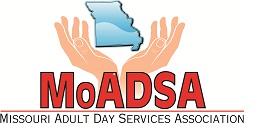 2016 Membership ApplicationProgram ___________________________________________________________________________Address ____________________________________________________________________________City _________________________________________  State _________  Zip ____________________Phone _________________________________   Fax _______________________________________Contact Person/Director (voting delegate) ________________________________________________Email _____________________________________________________________________________ List the name of the corporate/parent company (if any) _____________________________________Signature of Voting Delegate __________________________________________________________Type of Membership_____	Provider – Dues based upon licensed capacity (DHSS):

_____0-24 clients - $200	_____ 25-39 clients - $300	   _____ 40-59 clients - $400       _____60-85 clients - $500	_____ 86+ clients - $600_____ 	Affiliate - $125 _____	Provisional - $100Membership Directory We are excited about the fact that your dues now cover the cost to be included in the membership directory!   No need to pay the additional $100 above and beyond your dues for this added member benefit.  Included is a Membership Directory Form you will need to complete and return with the application for an accurate and complete directory listing.  Total Enclosed $ _____________________Please make your check payable to MoADSA and return to:MoADSA, 2420 Hyde Park Rd., Suite A, Jefferson City, MO  65109, Phone: 573-634-3566Visit:  www.moadsa.org 